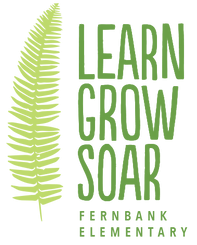 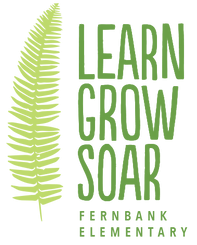 Fernbank Elementary Principal Advisory CouncilMeeting AgendaDate: 	 	August 13, 2019Time:		3pmLocation: 	Administration Area Conference Room00 – Welcome Welcome GuestsApproval of Agenda 01 – Council Items    Fall 2019 Fernbank PAC Elections: Parent candidate declarations due August 23Teacher candidate elections process?Communication Plan for to interested candidates for open positions02 – Principal ItemsStudent enrollment number update?Plan for tracking this year’s CCRPI score and goalsPlan for review of this year’s consolidated school improvement plan (CSIP)03 – Students and TeachersUpdate on transitions for Laurel Ridge students/parents04 – DeKalb County / Region 2    Updates RE: DCSD Policies for Curriculum, Lesson Planning, and Assessments05 – Facility ItemsNo new items06 – PTANo new items07 – Next Meeting Dates2019-20 PAC Meeting Dates[End of Agenda]